General Session II:  GAL Panel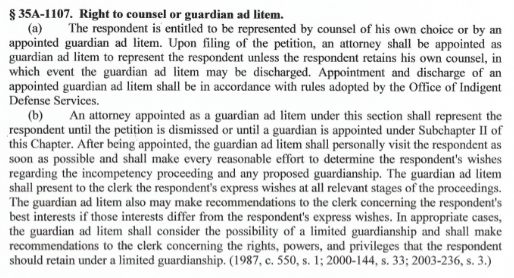 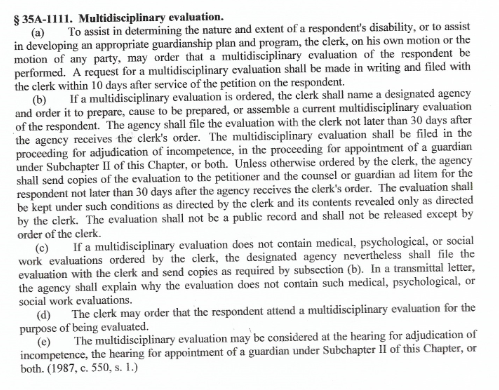 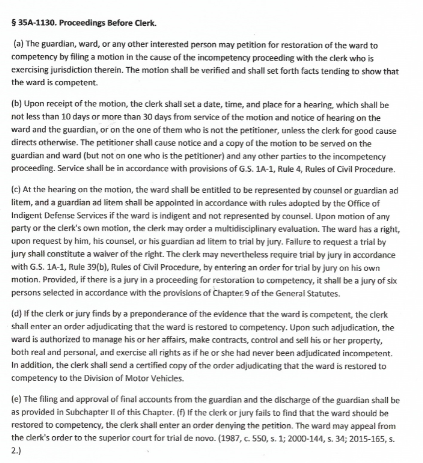 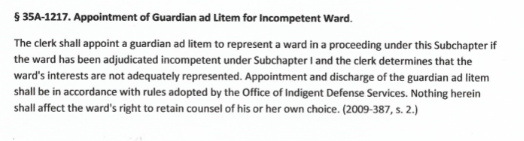 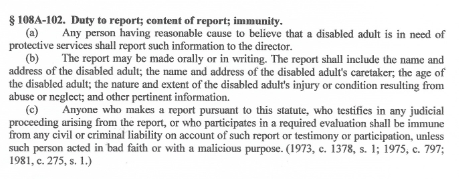 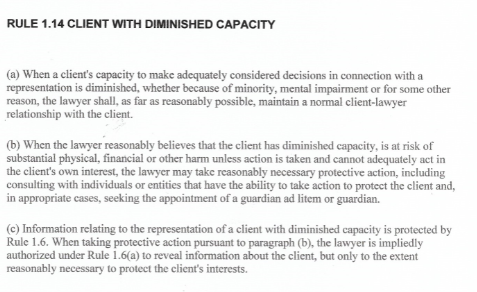 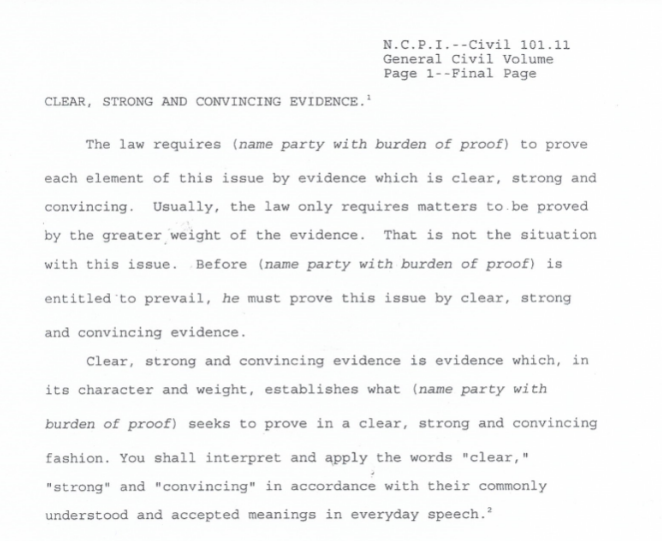 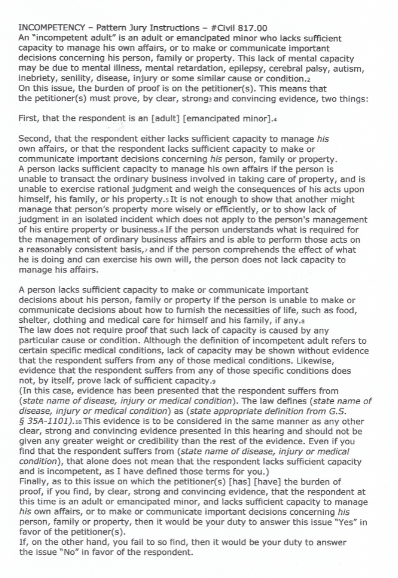 